Отчет за 4-ый квартал 2018 г. МБОУ «СОШ №27» г. Махачкалы  по реализации   школьной программы «Комплексные меры противодействия злоупотреблению наркотических средств и их незаконному обороту»           В течение 1 полугодия (ноябрь)  2018-2019  учебного года систематически велась работа по профилактике и предупреждению детской наркомании. С начала учебного года была сформирована нормативно-правовая база, отдельная папка с нормативной, инструктивно-методической документацией по профилактике наркомании среди несовершеннолетних, проведены социально-психологические тренинги, индивидуальные  и групповые консультации.         В рамках первого направления проводятся классные часы психологии общения с учащимися 5-11 классов. Цель данной работы - формирование психологической устойчивости подростков к асоциальному поведению, к различным видам социальной сознательности. Для более плодотворной работы на классных часах используются: интересные тесты, нестандартные анкеты. Школьникам нравятся сюжетно - ролевые игры, игры с элементами тренинга.          Анализируя первое и второе направление профилактической работы по наркомании несовершеннолетних, выделяют основные методы психолого-педагогического воздействия на формирование формально-нравственной личности подростков. Очень важным является семейное консультирование. Хорошо себя зарекомендовали регулярно проводимые общешкольные родительские собрания, по различной тематике, вопросам обучения и воспитания школьников.       Для выяснения отношения подростков к наркотикам и наркоманам использовались следующие диагностические и профилактические мероприятия: - тест «Твое отношение к наркотикам и наркоманам»; - анкета для изучения отношения к наркотикам;- выступления на  классных часах в параллели 8 классов на тему «Наркотики и наркомания»;  Наверное, самым важным среди профилактических мероприятий стал диспут «За и против». Задача учеников состояла в том, что они должны придумать аргументы «за» употребление наркотиков, а наша задача найти аргументы «Против». Диспут прошел очень оживленно. Все-таки наши аргументы «против» были убедительнее.       На тест «Твое отношение к наркотикам и наркоманам» учащиеся отвечали серьезно и честно. Также к заполнению анкеты для изучения отношения к наркотикам ученики отнеслись не менее серьезно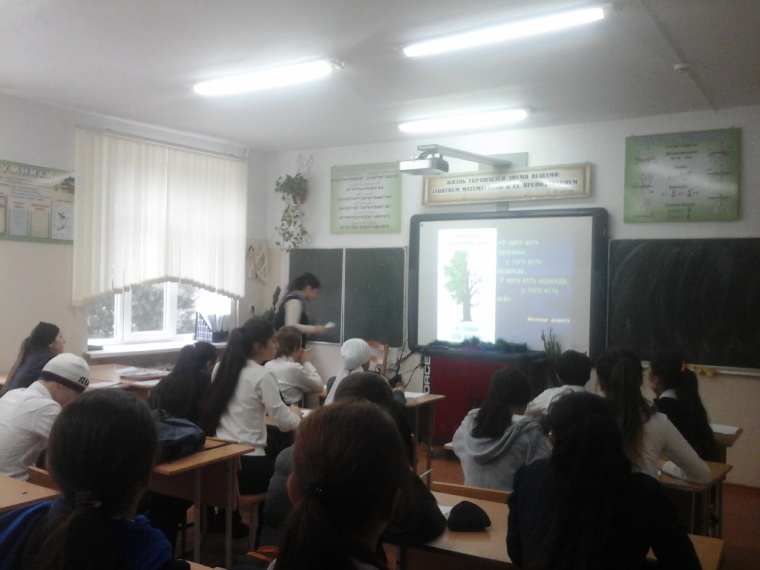 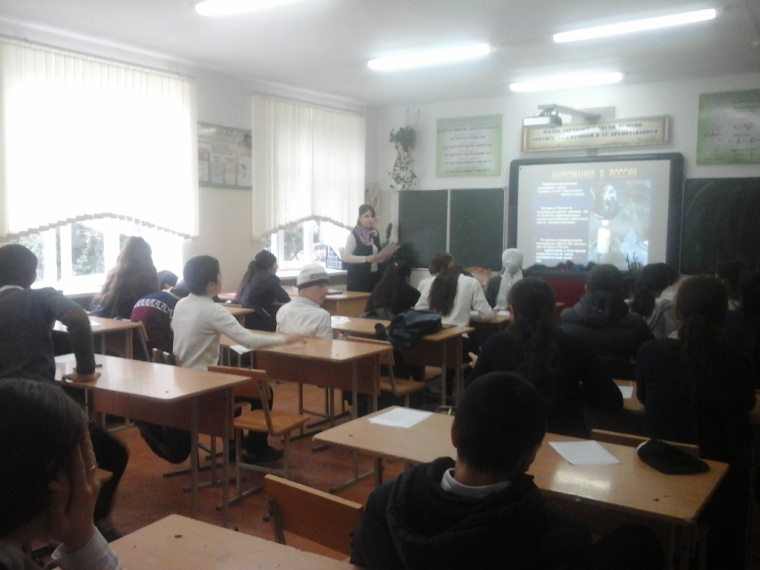         Проанализировав диагностики, можно сделать вывод, что 80% учеников правильно оценивают пагубность наркомании, а 20% имеют легкомысленный взгляд на эту проблему.        Проанализировав данные, полученные из диагностик, можно сделать вывод, что 100% учеников теперь правильно оценивают пагубность наркотиков. А также то, что профилактические мероприятия оказывают положительный эффект. Ведь лучше предупредить заболевание, чем его лечить. 23 ноября 2018года в актовом зале МБОУ «СОШ№10» состоялся финал городского конкурса антинаркотических агитбригад «Мы за здоровый образ жизни»Отборочный тур прошли 12 школ, среди которых и наша школа.Конкурс проводился по трем номинациям:1. «Агитвыступление»2. Выставка –конкурс «Жизнь стоит того, что бы жить»3. «Лучший дневник работы агитбригады за 2017-2018 учебный год »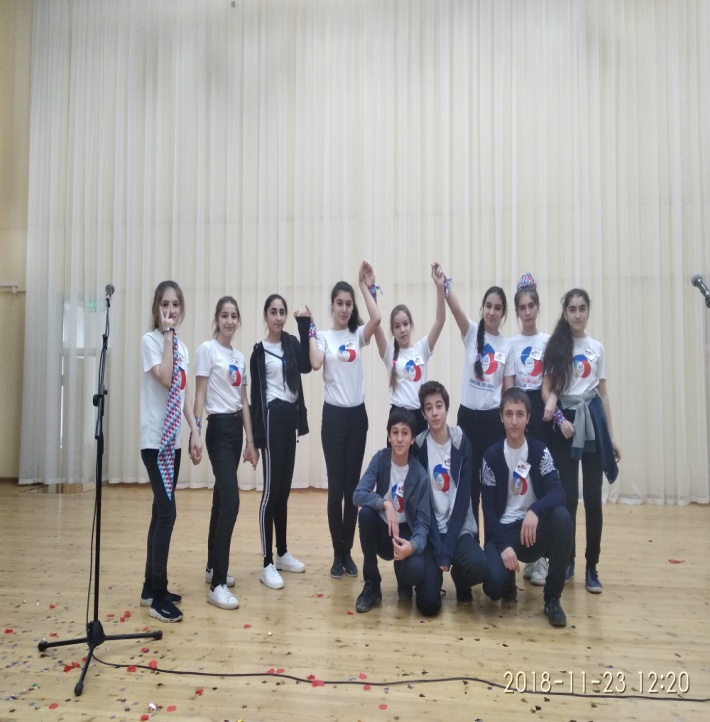 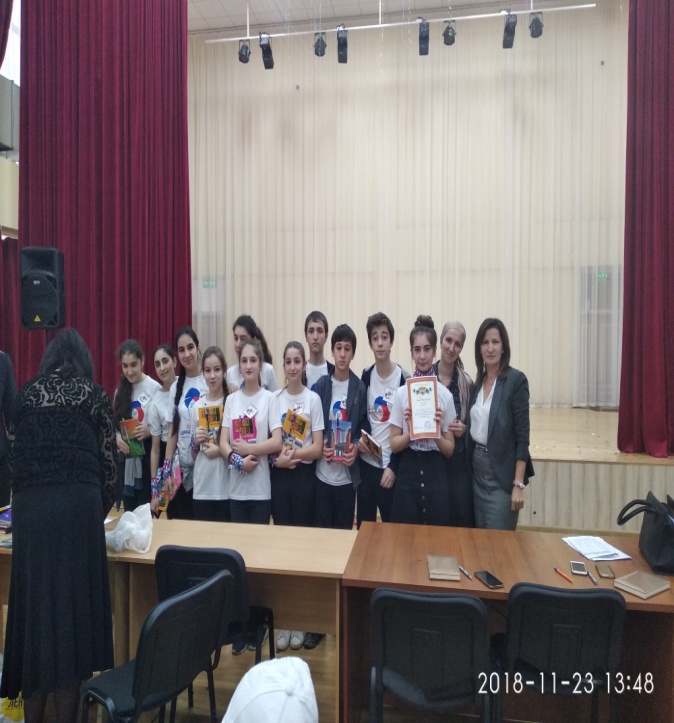 В нашей школе стало традицией проводить мероприятия, посвященные Всемирному дню борьбы со СПИДом. В этом учебном году организована выставка тематической литературы в кабинете биологии «Осторожно СПИД», интересно и красочно оформлен стенд по профилактике ВИЧ инфекции и употребления наркотиков в кабинете медиков, проведен конкурс плакатов, рисунков «Мы выбираем жизнь, здоровье, успех», посвященный Всемирному дню профилактике СПИДа. В каждый отряд разосланы ярко оформленные информационные листовки «Молодежь против СПИДа, наркотиков». Во всех классах проведены информационные беседы об эпидситуации по ВИЧ.     С 27 ноября по 3 декабря 2018г.  была запушена  ежегодная Всероссийская акция  «Стоп ВИЧ/СПИД», приуроченная ко Дню борьбы со СПИДом.      1 декабря 2018г. в МБОУ «СОШ№27»  прошёл отрытый урок, темой которого была самая распространённая проблема нашего времени. Во всем мире сегодня говорят о СПИДе (синдром приобретённого иммунодефицита). «СПИД – это не смерть, а жестокое начало новой жизни!»Цель урока, была передать всю суть болезни и донести до учащихся 9-х классов проблематику этой болезни! Учащимся были показаны видеоролики связанные с историей СПИДА, а так же студентка МК ДГМУ и выпускница МБОУ «СОШ№27» Магомедова Джамиля   выступила  для учащихся 9-х классов и рассказала о причинах болезни, о её возникновении и конечно о том какую угрозу существованию человечества несет эта глобальная эпидемия!.Мед. Работниками шклы Саидовой П.С. и Хасавой Э.Э. была проведены уроки -  здоровья на тему: «Всемирный день борьбы со СПИДом»  для учащихся 8-11 классов. А так же Саидовой П.С. были розданы буклеты по профилактике ВИЧ-инфекции среди учащихся. Приглашенные:  Профсоюзного комитета студенты МК ДГМУ -  Магомедова Джамиля (выпускница школы №27, ординатор хирургической стоматологии и члх), Сулейманова Анжела(2 курс медико-профилактический факультет), Балгишиева Дина (5 курс педиатрический факультет) и Магомедова Амина (1 курс медико-профилилактический) и другие.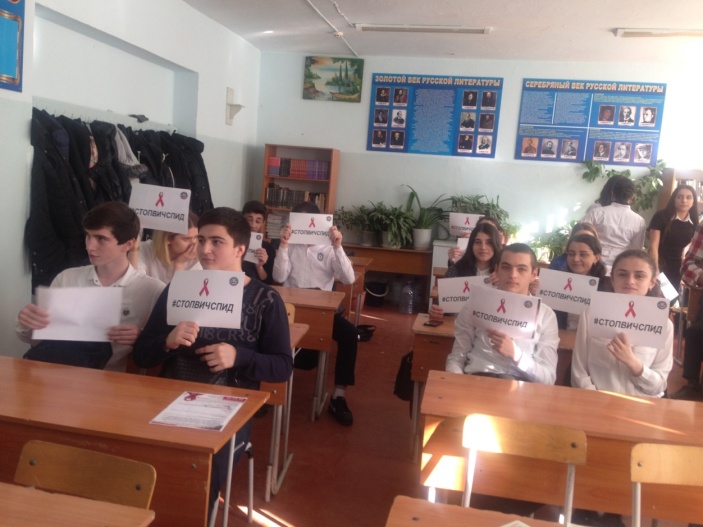 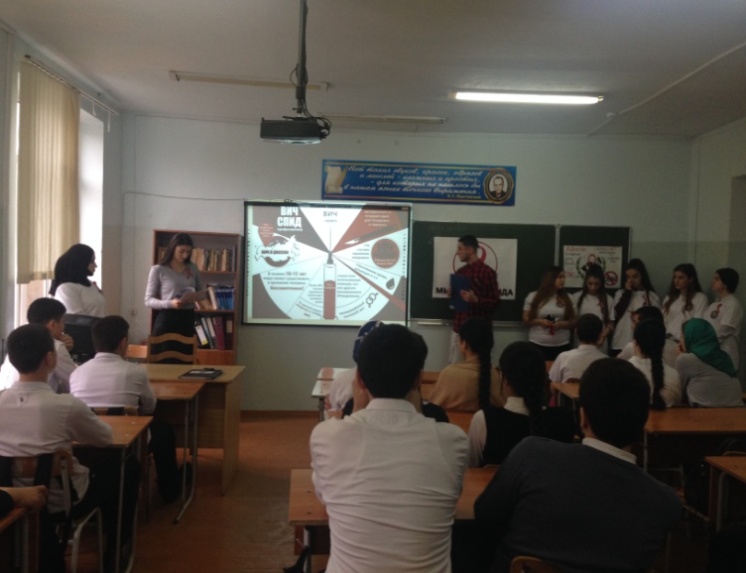 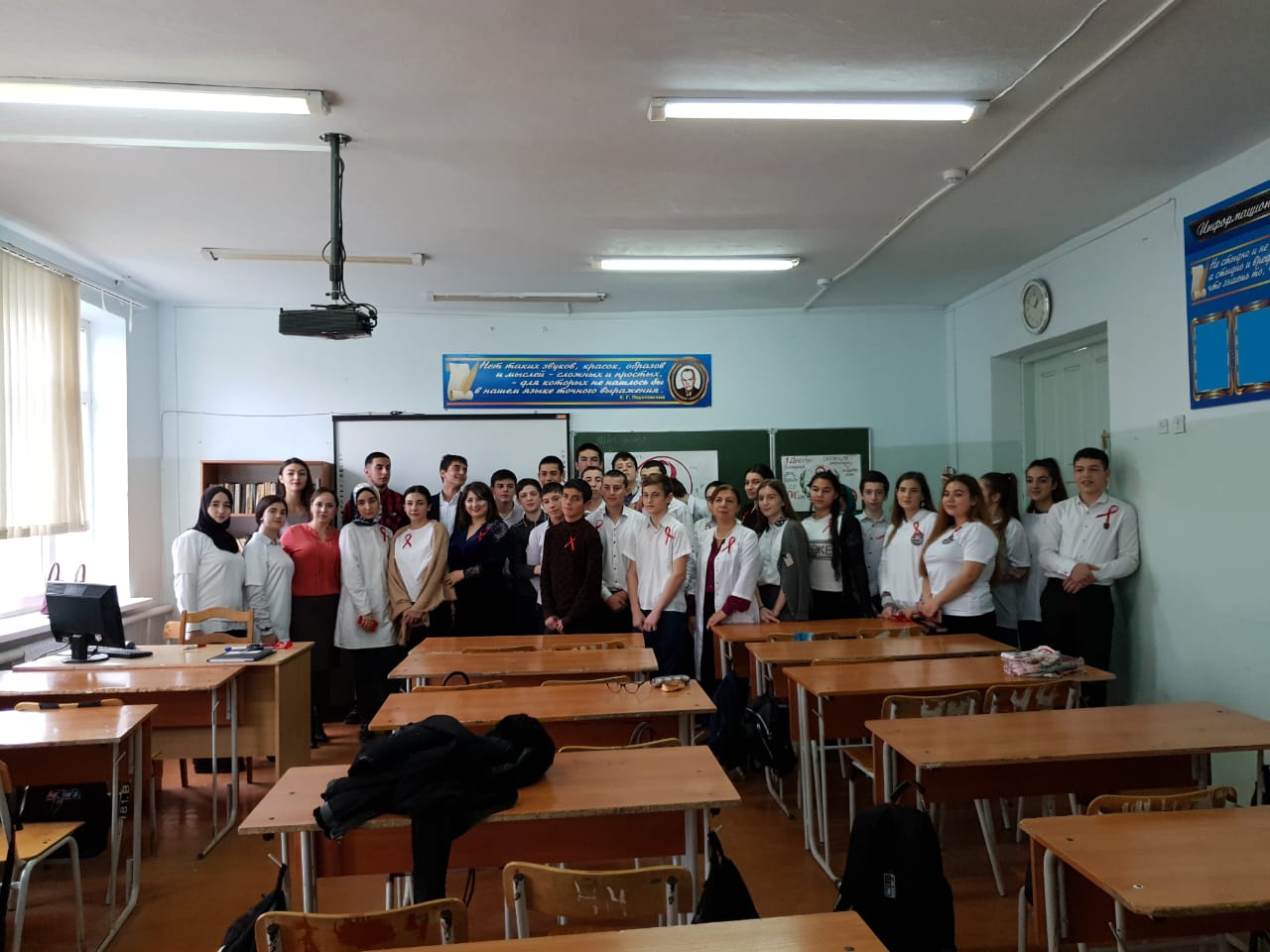 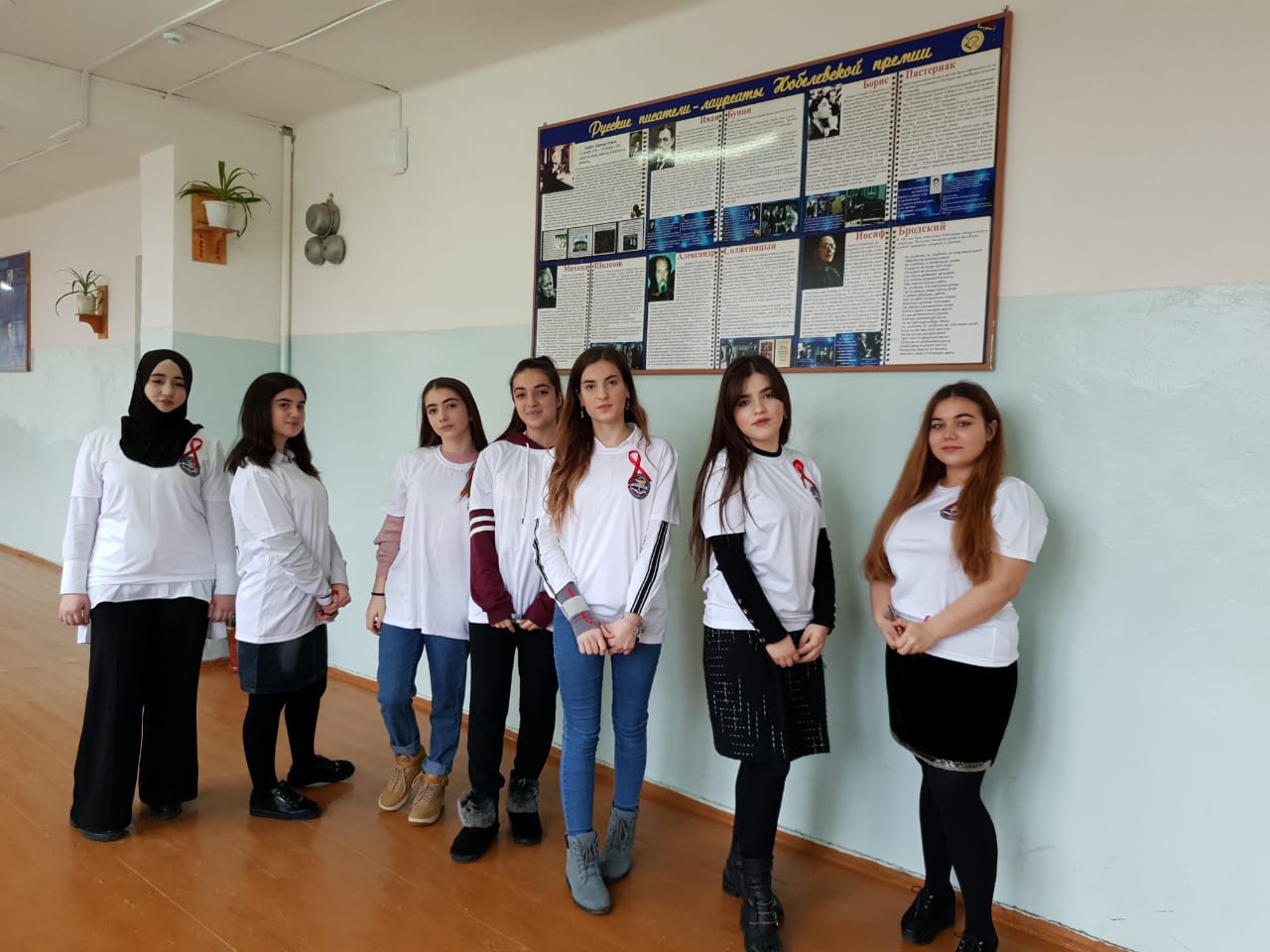 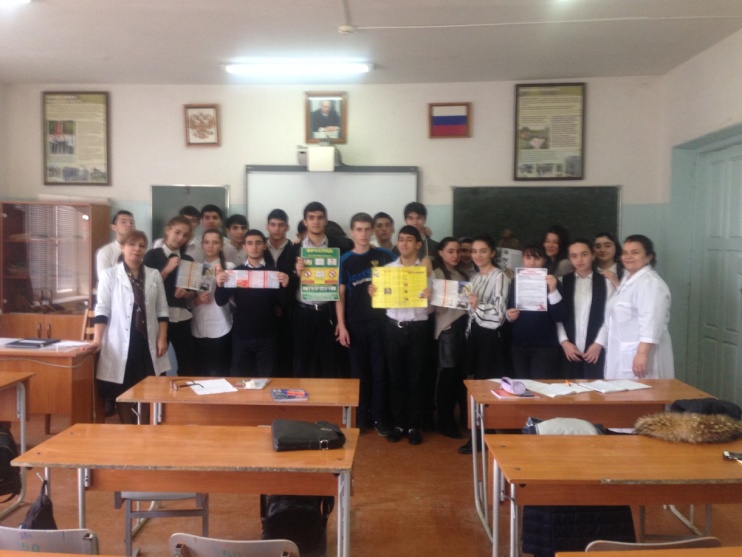 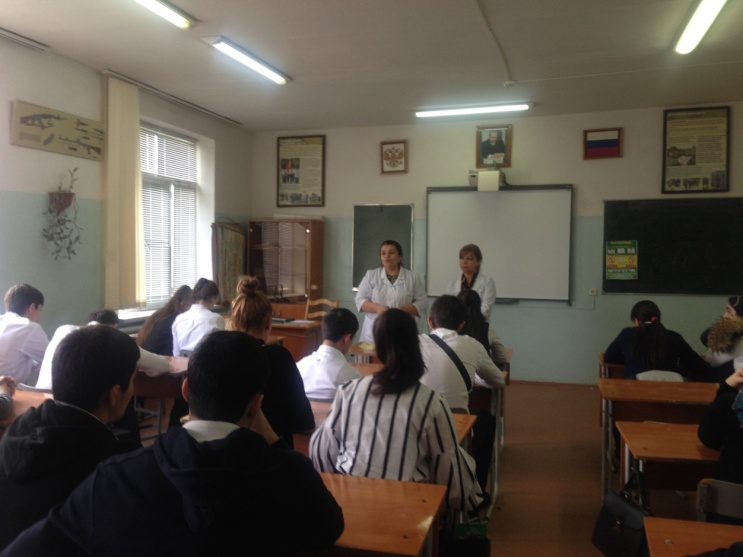 Количество слушателей-  450 учащихся..Директор МБОУ «СОШ№27»                               Муталипов Г.Б.№Форма мероприятияНазвание мероприятияВремя проведения, участникиОтветственные1.2.3.4.5.6. 7.8.Школьный конкурс стен газетАнкетирование Конкурс презентации и видеоролика  Конкурс фотографий и рисунковКлассные часы:Участие  в школьном и районном этапе республиканского конкурса антинаркотических агитбригад ЗОЖ.Родительские собрания.Единый урок приуроченный к Всемирному дню борьбы со СПИД.«Молодёжь – против наркотиков»«Наркотики, и подросток»«Мы за здоровый образ жизнь»среди 10-11кл.«Мы за здоровый образ жизнь»- «Можно ли  избавиться от наркомании» «Мы за здоровый образ жизни»«Роль семьи в развитии моральных качеств подростка»«Будущее без СПИДа», 20.11.18г. среди 5 – 7 классовС 10 по 16.11.18г. среди 8 – 11 классов01.11.18г. среди уч-ся 8-11кл.10.11.18г. 7-е кл.8-х  кл. с 12.11.18г. по 17.11.18г.Агитбригада «Пульс»23.11.18г.10.12.18г. в 16:00 ч.- 8-е классы01.12.18г. в 9:30 – 10:10ч., 14:40 – 15:20ч. учащиеся 5-11кл.Учитель ИЗО и вожатая, кл. рук-ли 5 – 7 кл.Зам. директора по ВР Исаева Г.М., Психолог ст. зв.Зам. директора по ВР Исаева Г.М., Психолог ст. зв.Зам. директора по ВР Исаева Г.М., Психолог ст. зв.ШМО кл. рук-й Ахундов А.А. и классные руководители 8-х кл.Зам. директора по ВР, психолог, вожатая.Классные руководители.Зам. директора по ВР, классные руководители 5-11 классов.